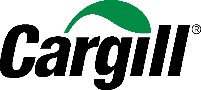 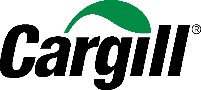 OrganizationalStructurePlease refer to the Organization unit where this position is placed.PositionDetailsBelow sections to be completed as per Global Job Catalog.Enterprise/Group:Global Job Catalog (GJC) Smart Code:Business/ Function:Cargill Aqua NutritionGJC Job Family/ Sub-familyResearch & Development/  Research, Development and ApplicationsPosition Title:Aqua Formulator ManagerGJC Job Title:Scientist IIIReports To:
(Title & Name)Formulation Manager – Thi Chuc LeGJC Band:Senior ProfessionalLocation:
(City, Country, Legal Entity)Ho Chi Minh City, Viet Nam, EWOS Vietnam JSCNew Position, Replacement or Modified:ReplacementHR Manager:Cost Center:137118-LE003659OrganizationalStructurePlease refer to the Organization unit where this position is placed.PositionDetailsBelow sections to be completed as per Global Job Catalog.Enterprise/Group:Cargill Animal NutritionGlobal Job Catalog (GJC) Smart Code:RES_RDA_I_8Position Purpose & Summary
Briefly explain the general purpose of the position. Beside the routine formulator PDS, senior formulator play the key role in coaching new members.  Back up for Formulation manager. Incharge of value capture tracking, make sure the capture is matched to the actual in P/L.Balance and review the whole COGS before submit to the system, challange each location if there is over gap in reasonable room.Leading with FP&A in value capture tracking, COGS analysis.Expanding value capture through least cost formulation based on understanding ingredient market and customer business, application of all formulation tools, and pricing administration.Formulation management: System-production-market-animal performance. Law requirements.Conduct the monthly analysis on raw material master game plan. Support buying team on good control the pipeline and buying plan by less cost approach.Ensure value capture meet the target through SPR; CM process.Explore new ingredient focus on value capture. Support new Project to bring more value capture.	Principal Accountabilities
Describe in detail 4-5 major position responsibilities/duties, not tasks, listing the most important first.
No duty should have a percentage less than 5% and all duties should add to 100%30%   Formulation ManagementRaw material cost; Sales forecast; nutrient update: right and real time using in Formulation system.Data integrity, variation management from raw material to finished products as well as feed quality, feed appearance.Global technology update: CNS in timely manner in the Formulation system; records and tracebility.Full formula to Production team, ensure products meet registration, animal specification, FSQR requirement, RM gameplan.Aligned to animal nutrient requirement; local regulation; feed safety, product cost related to Production through Formulation20%   Cost of good show controlMonthly 3 month COSG 2 twice per month and cost transfer in time; Raw material plan update to Purchasing team;                                                  New ingredient evaluation; raw material bin Management.Monitor the GAP between actual usage and master gameplan, coordinate the adjustment for better cost of good show.20%  Strategic formulation: review SPR, CM; new ingredient, new projects. Analysis the top unit cost base on the Tablue system.20%  Budget balance/ Formulation manager backup: Ensure the capture target the budget in actual capture, balance the whole COGS submit to all functions10%   Team developmentCoaching new staffContinuous improvement Ensure best practices implementation. Seek outside in for new commodities; additives; source of training; coaching in new ingredient/ animal nutrient/ new trend in feed industry.Education, Experience, SkillsIn bulleted statements, indicate the education, experience and skills for this position.  Education includes formal education, certifications, accreditations, etc.  Skills include applied knowledge and technical skills directly related to this position. Also include other specific requirements such as environmental conditions, physical effort, shift requirements, travel requirements, etc. Indicate only the actual MINIMUM REQUIRED qualifications. Other items should be listed in the “preferred qualifications” section.Minimum Required QualificationsBachelor’s degree in scientific: animal nutrient; chemistry; biology; food technology; economics.Ref. Good experience in food or feed industry and additivesSystem thinker; innovation.Market sense.Good communication skills both written and verbal, negotiation skill (external and internal)Collaborative approach to problem solving5 years related experience.Preferred QualificationsPrior experience and knowledge on animal health and nutrient; feed/ food additives; Quality systemPrior experience managing multiple projectsPrior experience system skills/ Formulation software; big data tool and analystOther relevant information to the position
Examples may include: Career benefits; development an individual can gain by serving in this role; People Leadership (if applicable); Observable behaviors that encompass the applied knowledge, skills and attributes that distinguish and drive superior performance. Travel requiredPersuasive skillsTeam and individual working - good attitude.Can influence others and develop talent effectively.Career path: formulation manager; merchant supervisor in additives, Production ME…Place in the OrganizationIdentify where this position fits into the organizational structure (at least one level above and below, if applicable). Indicate how many people this position is responsible for supervising, both the number of direct and indirect reports. NUMBER OF PEOPLE SUPERVISED (IF APPLICABLE)NUMBER OF PEOPLE SUPERVISED (IF APPLICABLE)NUMBER OF PEOPLE SUPERVISED (IF APPLICABLE)DIRECTINDIRECTManager/
Superviser:Individual
Contributors:2Hourly/
Production:TOTAL:20Position Contacts / ComplexityIndicate the types of contacts/roles, both internal and external, that this position will interact with on a regular basis. List the complexities that must be overcome to achieve the position accountabilities.Indicate the types of contacts/roles, both internal and external, that this position will interact with on a regular basis. List the complexities that must be overcome to achieve the position accountabilities.Internal / External ContactsInternal / External ContactsComplexitiesSMT/ FP&A; Accouting reporting team / Production team/ FSQR team/ Sales team/ supplier auditSMT/ FP&A; Accouting reporting team / Production team/ FSQR team/ Sales team/ supplier auditCost balance; Production capacity; Production costProduct Quality; complaint; ingredient qualityMagnitude / ScopeIdentify the areas that can be measured in a currency, percentage or unit, that can provide a reasonable indicator of position size.  Examples may be revenue, net sales, operating budget, number of employees, number of countries doing business in, volume, market share, and margin contribution.Identify the areas that can be measured in a currency, percentage or unit, that can provide a reasonable indicator of position size.  Examples may be revenue, net sales, operating budget, number of employees, number of countries doing business in, volume, market share, and margin contribution.Impact AreaImpact AreaAnnual AmountCost of good show / product costCost of good show / product costCompany margin ( IOMC)Completed By: __________________________________________________________Date:   ___________________________Employee Signature (APAC): __________________________________________________________Date:   ___________________________